דוגמת שער לעבודת דוקטורט:  אוניברסיטת תל-אביב הפקולטה למדעי הרוח ע"ש לסטר וסאלי אנטין ביה"ס לפילוסופיה, בלשנות ולימודי מדע (נושא העבודה) חיבור זה הוגש לשם קבלת התואר "דוקטור לפילוסופיה" באוניברסיטת תל אביב    על ידי  (שם המחבר/ת) העבודה הוכנה בהדרכת:  (שם המנחה/ים) תאריך:   (חודש ושנה) 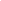 Tel Aviv University The Lester and Sally Entin Faculty of Humanities School of Philosophy, Linguistics and Science Studies (Title) Thesis for the degree of “DOCTOR OF PHILOSOPHY”   by (name of student) Prepared under the guidance of (name) month / year 